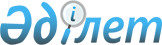 2010-2012 жылдарға арналған аудандық бюджет туралы
					
			Күшін жойған
			
			
		
					Батыс Қазақстан облысы Жәнібек аудандық мәслихатының 2009 жылғы 20 желтоқсандағы № 21-2 шешімі. Батыс Қазақстан облысы Жәнібек ауданы әділет басқармасында 2009 жылғы 30 желтоқсанда № 7-6-96 тіркелді. Күші жойылды - Батыс Қазақстан облысы Жәнібек аудандық мәслихатының 2011 жылғы 1 ақпандағы № 30-5 шешімімен      Ескерту. Күші жойылды - Батыс Қазақстан облысы Жәнібек аудандық мәслихатының 2011.02.01 № 30-5 Шешімімен      Қазақстан Республикасының Бюджет кодексі, "Қазақстан Республикасындағы жергілікті мемлекеттік басқару және өзін-өзі басқару туралы" Заңына және Батыс Қазақстан облыстық мәслихатының 2009 жылғы 14 желтоқсандағы "2010-2012 жылдарға арналған облыстық бюджет туралы" № 16-1 шешімі негізінде аудандық мәслихат ШЕШІМ ЕТЕДІ:



      1. 2010-2012 жылдарға арналған аудандық бюджет 1, 2 және 3 қосымшыларға сәйкес, соның ішінде 2010 жылға келесі көлемдерде бекітілсін:

      1) кірістер – 1 757 230 мың теңге, соның ішінде:

      салық түсімдері – 148 307 мың теңге;

      салық емес түсімдер – 1 770 мың теңге;

      негізгі капиталды сатудан түсетін түсімдер – 277 мың теңге;

      ресми трансферттер түсімдері – 1 593 523 мың теңге;

      2) шығындар – 1 772 903 мың теңге;

      3) таза бюджеттік несиелендіру – 13 353 мың теңге, соның ішінде:

      бюджеттік несиелер – 13 353 мың теңге;

      бюджеттік несиелерді өтеу – 0 мың теңге;

      4) бюджет тапшылығы (профициті) – -29 026;

      5) бюджет тапшылығын қаржыландыру (профицитін пайдалану) – 29 026.

      Ескерту. 1 тармаққа өзгерту енгізілді - Батыс Қазақстан облысы  Жәнібек аудандық мәслихаттың 2010.02.23 № 22-1, 2010.04.15 № 23-2, 2010.05.19 № 24-1, 2010.08.04 № 26-1, 2010.10.22 № 27-1, 2010.11.05 № 28-1 (2010.01.01 бастап қолданысқа енгiзiледi) Шешімдерімен.



      2. 2010 жылға арналған аудандық бюджеттің түсімдері Қазақстан Республикасының Бюджет кодексіне және Батыс Қазақстан облыстық мәслихатының 2009 жылғы 14 желтоқсандағы "2010-2012 жылға арналған облыстық бюджет туралы" № 16-1 шешімінің 4 тармағы 1, 2 тармақшаларына сәйкес құрылады.



      3. Жергілікті атқарушы органдарға қарасты мемлекеттік мекемелер ұсынатын қызметтер мен тауарларды өткізуден түсетін ақшалар Қазақстан Республикасының Бюджет кодексі және Қазақстан Республикасының Үкіметі анықтаған тәртіпте пайдаланылады.



      4. 2010 жылдың 1 қаңтарынан ауылдық жерлерде тұратын және жұмыс істейтін әлеуметтік қамсыздандыру, білім беру және мәдениет қызметкерлеріне қала жағдайында қызметтің осы түрлерімен айналысатын мамандардың ставкаларымен салыстырғанда 25 процент жоғары айлықақылар белгіленсін.



      5. Жергілікті атқарушы органның 2010 жылға арналған резерві 488 мың теңге мөлшерінде бекітілсін.

      Ескерту. 5 тармаққа өзгерту енгізілді - Батыс Қазақстан облысы Жәнібек аудандық мәслихаттың 2010.04.15 № 23-2, 2010.11.05 № 28-1 (2010.01.01 бастап қолданысқа енгiзiледi) Шешімдерімен.



      6. 2010 жылға арналған аудандық бюджеттің атқарылу процесінде секвестрлеуге жатпайтын бюджеттік бағдарламалардың тізбесі 4-қосымшаға сәйкес бекітілсін.



      7. 2010 жылға арналған ауылдық округтердің бюджеттік бағдарламаларының тізбесі 5-қосымшаға сәйкес бекітілсін.



      8. Осы шешiм 2010 жылғы 1 қаңтардан бастап қолданысқа енгiзiледi.      Аудандық мәслихат

      сессиясының төрағасы             Т. Қ. Мұсағалиев

      Аудандық мәслихат хатшысы        Т. З. Кадимов

Аудандық мәслихаттың

2009 жылғы 20 желтоқсандағы

№ 21-2 шешіміне 1-қосымша      Ескерту. 1 қосымша жаңа редакцияда - Батыс Қазақстан облысы  Жәнібек аудандық мәслихаттың 2010.11.05 № 28-1 (2010.01.01 бастап қолданысқа енгiзiледi) Шешімімен. 2010 жылға арналған аудандық бюджетмың теңге

Аудандық мәслихаттың

2009 жылғы 20 желтоқсандағы

№ 21-2 шешіміне 2-қосымша 2011 жылға арналған аудандық бюджетмың теңге

Аудандық мәслихаттың

2009 жылғы 20 желтоқсандағы

№ 21-2 шешіміне 3-қосымша 2012 жылға арналған аудандық бюджетмың теңге

Аудандық мәслихаттың

2009 жылғы 20 желтоқсандағы

№ 21-2 шешіміне 4-қосымша 2010 жылға арналған облыстық бюджеттің

орындау процесінде секвестрлендіруге

жатпайтын бюджеттік бағдарламалар тізбесі

Аудандық мәслихаттың

2009 жылғы 20 желтоқсандағы

№ 21-2 шешіміне 5-қосымша 2010 жылға арналған ауылдық

округтердің бюджеттік бағдарламалары
					© 2012. Қазақстан Республикасы Әділет министрлігінің «Қазақстан Республикасының Заңнама және құқықтық ақпарат институты» ШЖҚ РМК
				СанатыСанатыСанатыСанатыСомаСыныбыСыныбыСыныбыСомаІшкі сыныбыІшкі сыныбыСомаАтауыСомаІ. Кірістер1 757 2301Салықтық түсімдер148 30701Табыс салығы65 0612Жеке табыс салығы65 06103Әлеуметтiк салық60 2381Әлеуметтік салық60 23804Меншікке салынатын салық20 6651Мүлікке салынатын салық16 0553Жер салығы5904Көлік құралдарына салынатын салық3 5085Бірыңғай жер салығы51205Тауарларға, жұмыстарға және қызметтер көрсетуге салынатын iшкi салықтар1 7442Акциздер3603Табиғи және басқа ресурстарды пайдаланғаны үшiн түсетiн түсiмдер5954Кәсіпкерлік және кәсіби қызметті жүргізгені үшін алынатын алымдар78908Заңдық мәнді іс-әрекеттерді жасағаны үшін және (немесе) оған уәкілеттігі бар мемлекеттік органдардың немесе лауазымды адамдардың құжаттар бергені үшін алынатын міндетті төлемдер5991Мемлекеттік баж5992Салықтық емес түсiмдер1 77001Мемлекет меншігінен түсетін түсімдер1235Мемлекет меншігіндегі мүлікті жалға беруден түсетін кірістер12304Мемлекеттік бюджеттен қаржыландырылатын, сондай-ақ Қазақстан Республикасы Ұлттық Банкінің бюджетінен (шығыстар сметасынан) ұсталатын және қаржыландырылатын мемлекеттік мекемелер салатын айыппұлдар, өсімпұлдар, санкциялар, өндіріп алулар1 4101Мемлекеттік бюджеттен қаржыландырылатын, сондай-ақ Қазақстан Республикасы Ұлттық Банкінің бюджетінен (шығыстар сметасынан) ұсталатын және қаржыландырылатын мемлекеттік мекемелер салатын айыппұлдар, өсімпұлдар, санкциялар, өндіріп алулар1 41006Басқа да салықтық емес түсімдер2371Басқа да салықтық емес түсімдер2373Негізгі капиталды сатудан түсетін түсімдер27703Жерді және материалдық емес активтерді сату2771Жерді сату2774Трансферттердің түсімдері1 593 52302Мемлекеттік басқарудың жоғарғы тұрған органдарынан түсетін1 593 5232Облыстық бюджеттен түсетін трансферттер1 593 5237Қарыздар түсімі13 35301Мемлекеттік ішкі қарыздар13 3532Қарыз алу келісім шарттары13 353Функционалдық топФункционалдық топФункционалдық топФункционалдық топСомаБюджеттік бағдарламалардың әкiмшiсiБюджеттік бағдарламалардың әкiмшiсiБюджеттік бағдарламалардың әкiмшiсiСомаБағдарламаБағдарламаСомаАтауыСомаІІ. Шығындар1 772 90301Жалпы сипаттағы мемлекеттiк қызметтер 132 635112Аудан (облыстық маңызы бар қала) мәслихатының аппараты10 403001Аудан  (облыстық маңызы бар қала) мәслихатының қызметін қамтамасыз ету жөніндегі қызметтер10 403122Аудан (облыстық маңызы бар қала) әкімінің аппараты35 392001Аудан (облыстық маңызы бар қала) әкімінің қызметін қамтамасыз ету жөніндегі қызметтер29 917004Мемлекеттік органдарды материалдық техникалық жарықтандыру5 475123Қаладағы аудан аудандық маңызы бар қала, кент, аул  (село), ауылдық (селолық) округ әкімі аппараты74 659001Қаладағы ауданның, аудандық маңызы бар қаланың, кенттің, ауылдың (селоның), ауылдық (селолық) округтің әкімі аппаратының қызметін қамтамасыз ету жөніндегі қызметтер72 744023Мемлекеттік органдарды материалдық техникалық жарықтандыру1 915452Ауданның (облыстық маңызы бар қаланың)  қаржы бөлімі5 848001Аудандық бюджеті орындау және коммуналдық меншікті (облыстық маңызы бар қала) саласындағымемлекеттік саясатты іске асыру жөніндегі қызметтер5 848453Ауданның (облыстық маңызы бар қаланың)  экономика және бюджеттік жоспарлау бөлімі6 333001Экономикалық саясатты, мемлекеттік жоспарлау жүйесін қалыптастыру және дамыту және ауданы (облыстық маңызы бар қаланы) бақару саласындағы мемлекеттік саясатты іске асыру жөніндегі қызметтер6 33302Қорғаныс3 406122Аудан (облыстық маңызы бар қала) әкімінің аппараты2 906005Жалпыға бірдей әскери міндетті атқару шеңберіндегі іс-шаралар2 906007Аудандық (қалалық) ауқымдағы дала өртерінің, сондай ақ мемлекеттік өртке қарсы қызмет органдары құрылмаған елді мекендерде өрттердің алдын алу және оларды сөндіру жөніндегі іс- шаралар50003Қоғамдық тәртіп, қаупсіздік, құқықтық, сот, қылмыстық-атқару қызметі635458Ауданның (облыстық маңызы бар қаланың) тұрғын үй-коммуналдық шаруашылығы, жолаушылар көлігі және автомобиль жолдары бөлімі635021Елді мекендерде жол жүру қозғалысын реттеу бойынша жабдықтар мен құралдарды пайдалану63504Бiлiм беру838 506464Ауданның (облыстық маңызы бар қаланың) білім беру  бөлімі84 749009Мектепке дейінгі тәрбие ұйымдарының қызметін қамтамасыз ету84 749123Қаладағы аудан аудандық маңызы бар қала, кент, аул  (село), ауылдық (селолық) округ әкімінің аппараты238005Ауылдық (селолық) жерлерде балаларды мектепке дейін тегін алып баруды және кері алып келуді ұйымдастыру238464Ауданның (облыстық маңызы бар қаланың)  білім беру бөлімі735 030003Жалпы білім беру701 982006Балаларға  қосымша білім беру33 048464Ауданның (облыстық маңызы бар қаланың)  білім беру бөлімі18 489001Жергілікті деңгейде білім беру саласындағы мемлекеттік саясатты іске асыру жөніндегі қызметтер5 114005Ауданының (облыстық маңызы бар қаланың) мемлекеттік білім беру ұйымдары үшін оқулықтармен оқу-әдістемелік кешендерді сатып алу және жеткізу11 972007Аудандық (қалалық) ауқымдағы мектеп олимпиадаларын және мектептен тыс іс-шараларды өткізу1 40306Әлеуметтiк көмек және әлеуметтiк қамсыздандыру148 025123Қаладағы аудан аудандық маңызы бар қала, кент, аул  (село), ауылдық (селолық) округ әкімінің  аппараты6 658003Мұқтаж азаматтарға үйінде әлеуметтік көмек көрсету6 658451Аудан (облыстық маңызы бар қала) жұмыспен қамту және әлеуметтік бағдарламалар бөлімі127 047002Еңбекпен қамту бағдарламасы37 249005Мемлекеттік атаулы әлеуметтік көмек12 652006Тұрғын үй көмегі3 782007Жергілікті өкілетті органдардың шешімі бойынша азаматтардың жекелеген топтарына әлеуметтік көмек24 225010Үйден тәрбиеленіп оқытылатын мүгедек балаларды маттериалдық қамтамасыз ету1 424014Мұқтаж азаматтарға үйінде әлеуметтік көмек көрсету84001618 жасқа дейін балаларға мемлекеттік жәрдемақылар38 710017Мүгедектерді оңалту жеке бағдарламасына сәйкес, мұқтаж мүгедектерді арнайы гигиеналық құралдармен қамтамасыз етуге, және ымдау тілі мамандарының, жеке көмекшілердің қызмет көрсету3 805019Ұлы Отан соғысындағы Жеңістін 65 жылдығына Ұлы Отан соғысының қатысушылары мен мектерінің жол жүруін қамтамасыз ету150020Ұлы Отан соғысындағы Жеңістің 65 жылдығына Ұлы Отан соғысының қатысушылары мен мүгедектеріне біржолғы материалдық көмекті төлеу4 210451Аудан (облыстық маңызы бар қала) жұмыспен қамту және әлеуметтік бағдарламалар бөлімі14 320001Жергілікті деңгейде облыстың жұмыспен қамтуды қамтамасыз ету және үшін әлеуметтік бағдарламаларды іске асыру саласындағы мемлекеттік саясатты іске асыру жөніндегі қызметтер10 596011Жәрдемақыларды және басқа да әлуметтік төлемдерді есептеу, төлеу мен жеткізу  бойынша қызметтерге ақы төлеу1 594022Мемлекеттік органдарды материалдық-техникалық жарықтандыру 2 13007Тұрғын үй-коммуналдық шаруашылық121 855458Ауданның (облыстық маңызы бар қаланың) тұрғын үй-коммуналдық шаруашылығы, жолаушылар көлігі және автомобиль жолдары бөлімі200003Мемлекеттік тұрғын үй қорының сақтаулуын үйымдастыру200467Ауданның (облыстық маңызы бар қаланың) құрылыс бөлімі18 383003Тұрғын үй салу14 430004Инженерлік коммуникациялық инфрақұрылымды дамыту және жайластыру3 953123Қаладағы аудан аудандық маңызы бар қала, кент, аул  (село), ауылдық (селолық) округ әкімі аппараты 7 723014Елді мекендерді сумен жабдықтауды ұйымдастыру7 723458Ауданның (облыстық маңызы бар қаланың) тұрғын үй-коммуналдық шаруашылығы, жолаушылар көлігі және автомобиль жолдары бөлімі10 000028Коммуналдық шаруашылығын дамыту10 000123Қаладағы аудан аудандық маңызы бар қала, кент, аул  (село), ауылдық (селолық) округ әкімі аппараты 20 349008Елді мекендерде көшелерді жарықтандыру4 716009Елді мекендердің санитариясын қамтамасыз ету5 370011Елді мекендерді абаттандыру мен көгалдандыру10 263458Ауданның (облыстық маңызы бар қаланың) тұрғын үй-коммуналдық шаруашылығы, жолаушылар көлігі және автомобиль жолдары бөлімі65 200018Елді мекендерді аббатандыру мен көгаландыру65 20008Мәдениет, спорт, туризм және ақпараттық кеңістiк134 020455Ауданның (облыстық маңызы бар қаланың) мәдениет және тілдерді дамыту бөлімі48 655003Мәдени-демалыс жұмысын қолдау48 655465Ауданның (облыстық маңызы бар қаланың) дене шынықтыру және спорт бөлімі2 537006Аудандық (облыстық маңызы бар қалалық)  деңгейде спорттық жарыстар өткiзу787007Әртүрлі спорт түрлері бойынша аудан (облыстық маңызы бар қала) командаларының мүшелерін дайындау және олардың облыстық спорт жарыстарына қатысу1 750455Ауданның (облыстық маңызы бар қаланың)  мәдениет және тілдерді дамыту бөлімі58 558006Аудандық (қалалық) кiтапханалардың жұмыс iстеуi 58 558456Ауданның (облыстық маңызы бар қаланың) ішкі саясат бөлімі6 068002Бұқаралық ақпарат құралдары арқылы мемлекеттiк ақпарат саясатын жүргізу6 068455Ауданның (облыстық маңызы бар қаланың) мәдениет және тілдерді дамыту бөлімі4 560001жергілікті деңгейде тілдерді және мәдениетті дамыту саласындағы мемлекеттік саясатты іске асыру жөніндегі қызметтер4 560456Ауданның (облыстық маңызы бар қаланың) ішкі саясат бөлімі5 312001Жергілікті деңгейде аппарат, мемлекеттік нығайту және азаматтардың әлеуметтік сенімділігінін қалыптастыруда мемлекеттік саясатты іске асыру жөніндегі қызметтер3 572003Жастар саясаты саласындағы өңірлік бағдарламаларды іске асыру1 150007Мемлекеттік органдарды материалдық техникалық жарықтандыру590465Ауданның (облыстық маңызы бар қаланың) дене шынықтыру және спорт бөлімі8 330001Жергілікті деңгейде дене шынықтыру және спорт саласындағы мемлекеттік саясатты іске асыру жөніндегі қызметтер6 240008Мемлекеттік органдарды материалдық техникалық жарықтандыру2 09010Ауыл, су, орман, балық шаруашылығы, ерекше қорғалатын табиғи аумақтар, қоршаған ортаны және жануарлар дүниесін қорғау, жер қатынастары228 507453Ауданның (облыстық маңызы бар қаланың) экономика және бюджеттік жоспарлау бөлімі2 873099Республикалық бюджеттен берілетін нысаналы трансферттер есебінен ауылдық елді мекендер саласының мамандарын әлеуметтік қолдау шараларын іске асыру2 873462Ауданның (облыстық маңызы бар қаланың) ауыл шаруашылық бөлімі 5 687001Жергілікті деңгейде ауыл шаруашылығы саласындағы мемлекеттік саясатты іске асыру жөніндегі қызметтер5 687473Аудан (облыстық маңызы бар қаланың) ветиринария бөлімі4 561001Жергілікті деңгейде ветеринария саласындағы мемлекеттік саясатты іске асыру жөніндегі қызметтер4 371004Мемлекеттік органдарды материалдық-техникалық жарықтандыру 190467Ауданың  (облыстық маңызы бар қаланың) құрылыс бөлімі195 528012Сумен жабдықтау жүйелер дамыту195 528463Ауданның (облыстық маңызы бар қаланың) жер қатынастары бөлімі5 303001Аудан (облыстық маңызы бар қала) аумағында жер қатынастарын реттеу саласындағы мемлекеттік саясатты іске асыру жөніндегі қызметтер4 903005Ақпараттық  жүйелер құру400473Ауданының (облыстық маңызы бар қаланың) ауыл шаруашылық бөлімі14 555011Эпизотияға қарсы іс-шаралар туралы14 55511Өнеркәсіп, сәулет, қала құрылысы және құрылыс қызметі11 998467Ауданның (облыстық маңызы бар қаланың) құрылыс бөлімі6 852001Құрылыс бөлімінң қызметін қамтамасыз ету жөніндегі қызметтер6 852468Ауданның (облыстық маңызы бар қаланың) сәулет және қала құрылысы бөлімі5 146001Қала құрылысы және сәулет бөлімінің қызметін қамтамасыз ету5 14612Көлiк және коммуникация18 980458Ауданның (облыстық маңызы бар қаланың) тұрғын үй-коммуналдық шаруашылығы, жолаушылар көлігі және автомобиль жолдары бөлімі18 980023Автомобиль жолдарының жұмыс істеуін қамтамасыз ету18 98013Басқалар25 201469Ауданның (облыстық маңызы бар қаланың) кәсіпкерлік бөлімі4 669001Жергілікті деңгейде қәсіпкерлік пен өнеркәсіпті дамыту саласындағы мемлекеттік саясатты іске асыру жөніндегі қызметтер4 669452Ауданның (облыстық маңызы бар қаланың) қаржы бөлімі13 688012Аданның (облыстық маңызы бар қаланың) жергілікті атқарушы органының резерві488014Заңды тұлғалардың жарғылық капиталын қалыптастыру немесе ұлғайту13 200458Ауданның (облыстық маңызы бар қаланың) тұрғын үй-коммуналдық шаруашылығы, жолаушылар көлігі және автомобиль жолдары бөлімі6 844001Жергілікті деңгейде тұрғын үй-коммуналдық шаруашылығы, жолаушылар көлігі және автомобиль жолдары саласындағы мемлекеттік саясатты іске асыру жөніндегі қызметтер6 776014Мемлекеттік органдарды материалдық-техникалық жарықтандыру 6815Ресми трансфферттер80 386452Ауданның (облыстық маңызы бар қаланың) қаржы бөлімі80 386006Нысаналы пайдаланылмаған (толық пайдаланылмаған) трансффертерді қайтару  258020Бюджет саласындағы еңбекақы төлеу қорының өзгеруіне байланысты жоғары тұрған бюджеттерге берлетін ағымдағы нысаналы трансферттер80 12816Қарыздарды өтеу15 396452Аудан (облыстық маңызы бар қаланың) қаржы бөлімі15 396008Жергілікті атқарушы органың жоғары тұрған бюджет алдындағы борышын өтеу15 3963. Таза бюджеттік несиелендіру13 353Бюджеттік несиелер13 353Бюджеттік несиелерді өтеу010Ауыл, су, орман, балық шаруашылығы, ерекше қорғалатын табиғи аумақтар, қоршаған ортаны және жануарлар дүниесін қорғау, жер қатынастары13 353453Ауданның (облыстық маңызы бар қаланың) экономика және бюджеттік жоспарлау бөлімі13 353006Ауылдық елді мекендердің әлеуметтік саласының мамандарын әлеуметтік қолдау шараларын іске асыру үшін бюджеттік кредиттер13 3535. БЮДЖЕТ ТАПШЫЛЫҒЫ (ПРОФИЦИТІ)5. БЮДЖЕТ ТАПШЫЛЫҒЫ (ПРОФИЦИТІ)5. БЮДЖЕТ ТАПШЫЛЫҒЫ (ПРОФИЦИТІ)5. БЮДЖЕТ ТАПШЫЛЫҒЫ (ПРОФИЦИТІ)-29 0266. БЮДЖЕТ ТАПШЫЛЫҒЫН ҚАРЖЫЛАНДЫРУ (ПРОФИЦИТІН ПАЙДАЛАНУ)6. БЮДЖЕТ ТАПШЫЛЫҒЫН ҚАРЖЫЛАНДЫРУ (ПРОФИЦИТІН ПАЙДАЛАНУ)6. БЮДЖЕТ ТАПШЫЛЫҒЫН ҚАРЖЫЛАНДЫРУ (ПРОФИЦИТІН ПАЙДАЛАНУ)6. БЮДЖЕТ ТАПШЫЛЫҒЫН ҚАРЖЫЛАНДЫРУ (ПРОФИЦИТІН ПАЙДАЛАНУ)29 026СанатыСанатыСанатыСанатыСомаСыныбыСыныбыСыныбыСомаІшкі сыныбыІшкі сыныбыСомаАтауыСомаІ. Кірістер1 834 6721Салықтық түсімдер166 39001Табыс салығы75 0632Жеке табыс салығы75 06303Әлеуметтiк салық66 5001Әлеуметтік салық66 50004Меншікке салынатын салық21 5931Мүлікке салынатын салық16 5503Жер салығы1 0934Көлік құралдарына салынатын салық3 1505Бірыңғай жер салығы80005Тауарларға, жұмыстарға және қызметтер көрсетуге салынатын iшкi салықтар2 3922Акциздер4273Табиғи және басқа ресурстарды пайдаланғаны үшiн түсетiн түсiмдер6704Кәсіпкерлік және кәсіби қызметті жүргізгені үшін алынатын алымдар1 29508Заңдық мәнді іс-әрекеттерді жасағаны үшін және (немесе) оған уәкілеттігі бар мемлекеттік органдардың немесе лауазымды адамдардың құжаттар бергені үшін алынатын міндетті төлемдер8421Мемлекеттік баж8422Салықтық емес түсiмдер3 57001Мемлекет меншігінен түсетін түсімдер2205Мемлекет меншігіндегі мүлікті жалға беруден түсетін кірістер22004Мемлекеттік бюджеттен қаржыландырылатын, сондай - ақ Қазақстан Республикасы Ұлттық Банкінің бюджетінен (шығыстар сметасынан) ұсталатын және қаржыландырылатын мемлекеттік мекемелер салатын айыппұлдар, өсімпұлдар, санкциялар, өндіріп алулар3 0001Мемлекеттік бюджеттен қаржыландырылатын, сондай - ақ Қазақстан Республикасы Ұлттық Банкінің бюджетінен (шығыстар сметасынан) ұсталатын және қаржыландырылатын мемлекеттік мекемелер салатын айыппұлдар, өсімпұлдар, санкциялар, өндіріп алулар3 00006Басқа да салықтық емес түсімдер3501Басқа да салықтық емес түсімдер3503Негізгі капиталды сатудан түсетін түсімдер75003Жерді және материалдық емес активтерді сату7501Жерді сату7504Трансферттердің түсімдері1 663 96202Мемлекеттік басқарудың жоғарғы тұрған органдарынан түсетін1 663 9622Облыстық бюджеттен түсетін трансферттер1 663 962Функционалдық топФункционалдық топФункционалдық топФункционалдық топСомаБюджеттік бағдарламалардың әкiмшiсiБюджеттік бағдарламалардың әкiмшiсiБюджеттік бағдарламалардың әкiмшiсiСомаБағдарламаБағдарламаСомаАтауыСомаІІ. Шығындар1 834 67201Жалпы сипаттағы мемлекеттiк қызметтер 146 320112Аудан (облыстық маңызы бар қала) мәслихатының аппараты14 283001Аудан (облыстық маңызы бар қала) мәслихатының қызметін қамтамасыз ету жөніндегі қызметтер14 283122Аудан (облыстық маңызы бар қала) әкімінің аппараты43 404001Аудан (облыстық маңызы бар қала) әкімінің қызметін қамтамасыз ету жөніндегі қызметтер43 404123Қаладағы аудан аудандық маңызы бар қала, кент, аул (село), ауылдық (селолық) округ әкімі аппараты75 349001Қаладағы ауданның, аудандық маңызы бар қаланың, кенттің, ауылдың (селоның), ауылдық (селолық) округтің әкімі аппаратының қызметін қамтамасыз ету жөніндегі қызметтер75 349452Ауданның (облыстық маңызы бар қаланың) қаржы бөлімі6 277001Аудандық бюджеті орындау және коммуналдық меншікті (облыстық маңызы бар қала) саласындағы мемлекеттік саясатты іске асыру жөніндегі қызметтер6 277453Ауданның (облыстық маңызы бар қаланың) экономика және бюджеттік жоспарлау бөлімі7 007001Экономикалық саясатты, мемлекеттік жоспарлау жүйесін қалыптастыру және дамыту және ауданы (облыстық маңызы бар қаланы) басқару саласындағы мемлекеттік саясатты іске асыру жөніндегі қызметтер7 00702Қорғаныс2 895122Аудан (облыстық маңызы бар қала) әкімінің аппараты2 895005Жалпыға бірдей әскери міндетті атқару шеңберіндегі іс-шаралар2 89504Бiлiм беру1 251 609464Ауданның (облыстық маңызы бар қаланың) білім беру бөлімі86 063009Мектепке дейінгі тәрбие ұйымдарының қызметін қамтамасыз ету86 063123Қаладағы аудан аудандық маңызы бар қала, кент, аул (село), ауылдық (селолық) округ әкімінің аппараты1 312005Ауылдық (селолық) жерлерде балаларды мектепке дейін тегін алып баруды және кері алып келуді ұйымдастыру1 312464Ауданның (облыстық маңызы бар қаланың) білім беру бөлімі772 823003Жалпы білім беру740 187006Балалар мен жеткіншектерге қосымша білім беру32 636464Ауданның (облыстық маңызы бар қаланың) білім беру бөлімі391 411001Жергілікті деңгейде білім беру саласындағы мемлекеттік саясатты іске асыру жөніндегі қызметтер5 753005Ауданының (облыстық маңызы бар қаланың) мемлекеттік білім беру ұйымдары үшін оқулықтармен оқу-әдістемелік кешендерді сатып алу және жеткізу12 869007Аудандық (қалалық) ауқымдағы мектеп олимпиадаларын және мектептен тыс іс-шараларды өткізу1 509037Білім беру объектілерін салу және реконструкциялау371 28006Әлеуметтiк көмек және әлеуметтiк қамсыздандыру141 420123Қаладағы аудан аудандық маңызы бар қала, кент, аул (село), ауылдық (селолық) округ әкімінің аппараты9 012003Мұқтаж азаматтарға үйінде әлеуметтік көмек көрсету9 012451Аудан (облыстық маңызы бар қала) жұмыспен қамту және әлеуметтік бағдарламалар бөлімі119 010002Еңбекпен қамту бағдарламасы18 462005Мемлекеттік атаулы әлеуметтік көмек21 756006Тұрғын үй көмегі4 104007Жергілікті өкілетті органдардың шешімі бойынша азаматтардың жекелеген топтарына әлеуметтік көмек24 103010Үйден тәрбиеленіп оқытылатын мүгедек балаларды материалдық қамтамасыз ету1 362014Мұқтаж азаматтарға үйінде әлеуметтік көмек көрсету67401618 жасқа дейін балаларға мемлекеттік жәрдемақылар44 480017Мүгедектерді оңалту жеке бағдарламасына сәйкес, мұқтаж мүгедектерді арнайы гигиеналық құралдармен қамтамасыз етуге, және ымдау тілі мамандарының, жеке көмекшілердің қызмет көрсету4 069451Аудан (облыстық маңызы бар қала) жұмыспен қамту және әлеуметтік бағдарламалар бөлімі13 398001Жергілікті деңгейде облыстың жұмыспен қамтуды қамтамасыз ету және үшін әлеуметтік бағдарламаларды іске асыру саласындағы мемлекеттік саясатты іске асыру жөніндегі қызметтер11 674011Жәрдемақыларды және басқа да әлеуметтік төлемдерді есептеу, төлеу мен жеткізу бойынша қызметтерге ақы төлеу1 72407Тұрғын үй-коммуналдық шаруашылық116 414123Қаладағы аудан аудандық маңызы бар қала, кент, аул (село), ауылдық (селолық) округ әкімі аппараты 872014Елді-мекендерді сумен жабдықтауды ұйымдастыру872467Ауданның (облыстық маңызы бар қаланың) құрылыс бөлімі100 086006Cумен жабдықтау жүйесін дамыту100 086123Қаладағы аудан аудандық маңызы бар қала, кент, аул (село), ауылдық (селолық) округ әкімі аппараты 15 456008Елді-мекендерде көшелерді жарықтандыру4 148009Елді-мекендердің санитариясын қамтамасыз ету3 432011Елді-мекендерді абаттандыру мен көгалдандыру7 87608Мәдениет, спорт, туризм және ақпараттық кеңістiк114 183455Ауданның (облыстық маңызы бар қаланың) мәдениет және тілдерді дамыту бөлімі51 554003Мәдени-демалыс жұмысын қолдау51 554465Ауданның (облыстық маңызы бар қаланың) дене шынықтыру және спорт бөлімі2 932006Аудандық (облыстық маңызы бар қалалық) деңгейде спорттық жарыстар өткiзу2 932455Ауданның (облыстық маңызы бар қаланың) мәдениет және тілдерді дамыту бөлімі36 061006Аудандық (қалалық) кiтапханалардың жұмыс iстеуi 36 061456Ауданның (облыстық маңызы бар қаланың) ішкі саясат бөлімі6 873002Бұқаралық ақпарат құралдары арқылы мемлекеттiк ақпарат саясатын жүргізу6 873455Ауданның (облыстық маңызы бар қаланың) мәдениет және тілдерді дамыту бөлімі4 956001жергілікті деңгейде тілдерді және мәдениетті дамыту саласындағы мемлекеттік саясатты іске асыру жөніндегі қызметтер4 956456Ауданның (облыстық маңызы бар қаланың) ішкі саясат бөлімі5 661001Жергілікті деңгейде аппарат, мемлекеттік нығайту және азаматтардың әлеуметтік сенімділігін қалыптастыруда мемлекеттік саясатты іске асыру жөніндегі қызметтер4 499003Жастар саясаты саласындағы өңірлік бағдарламаларды іске асыру1 162465Ауданның (облыстық маңызы бар қаланың) дене шынықтыру және спорт бөлімі6 146001Жергілікті деңгейде дене шынықтыру және спорт саласындағы мемлекеттік саясатты іске асыру жөніндегі қызметтер6 14610Ауыл, су, орман, балық шаруашылығы, ерекше қорғалатын табиғи аумақтар, қоршаған ортаны және жануарлар дүниесін қорғау, жер қатынастары11 931462Ауданның (облыстық маңызы бар қаланың) ауыл шаруашылық бөлімі 6 425001Жергілікті деңгейде ауыл шаруашылығы саласындағы мемлекеттік саясатты іске асыру жөніндегі қызметтер6 425463Ауданның (облыстық маңызы бар қаланың) жер қатынастары бөлімі5 506001Аудан (облыстық маңызы бар қала) аумағында жер қатынастарын реттеу саласындағы мемлекеттік саясатты іске асыру жөніндегі қызметтер5 50611Өнеркәсіп, сәулет, қала құрылысы және құрылыс қызметі11 598467Ауданның (облыстық маңызы бар қаланың) құрылыс бөлімі6 849001Құрылыс бөлімінің қызметін қамтамасыз ету жөніндегі қызметтер6 849468Ауданның (облыстық маңызы бар қаланың) сәулет және қала құрылысы бөлімі4 749001Қала құрылысы және сәулет бөлімінің қызметін қамтамасыз ету4 74912Көлiк және коммуникация20 000458Ауданның (облыстық маңызы бар қаланың) тұрғын үй-коммуналдық шаруашылығы, жолаушылар көлігі және автомобиль жолдары бөлімі20 000023Автомобиль жолдарының жұмыс істеуін қамтамасыз ету20 00013Басқалар18 302469Ауданның (облыстық маңызы бар қаланың) кәсіпкерлік бөлімі5 823001Жергілікті деңгейде кәсіпкерлік пен өнеркәсіпті дамыту саласындағы мемлекеттік саясатты іске асыру жөніндегі қызметтер5 823452Ауданның (облыстық маңызы бар қаланың) қаржы бөлімі4 203012Ауданның (облыстық маңызы бар қаланың) жергілікті атқарушы органының резерві4 203458Ауданның (облыстық маңызы бар қаланың) тұрғын үй-коммуналдық шаруашылығы, жолаушылар көлігі және автомобиль жолдары бөлімі8 276001Жергілікті деңгейде тұрғын үй-коммуналдық шаруашылығы, жолаушылар көлігі және автомобиль жолдары саласындағы мемлекеттік саясатты іске асыру жөніндегі қызметтер8 276СанатыСанатыСанатыСанатыСомаСыныбыСыныбыСыныбыСомаІшкі сыныбыІшкі сыныбыСомаАтауыСомаІ. Кірістер1 518 4921Салықтық түсімдер166 74701Табыс салығы74 9472Жеке табыс салығы74 94703Әлеуметтiк салық66 5001Әлеуметтік салық66 50004Меншікке салынатын салық21 9281Мүлікке салынатын салық16 7053Жер салығы1 0684Көлік құралдарына салынатын салық3 3305Бірыңғай жер салығы82505Тауарларға, жұмыстарға және қызметтер көрсетуге салынатын iшкi салықтар2 4772Акциздер4503Табиғи және басқа ресурстарды пайдаланғаны үшiн түсетiн түсiмдер6804Кәсіпкерлік және кәсіби қызметті жүргізгені үшін алынатын алымдар1 34708Заңдық мәнді іс-әрекеттерді жасағаны үшін және (немесе) оған уәкілеттігі бар мемлекеттік органдардың немесе лауазымды адамдардың құжаттар бергені үшін алынатын міндетті төлемдер8951Мемлекеттік баж8952Салықтық емес түсiмдер3 72001Мемлекет меншігінен түсетін түсімдер2505Мемлекет меншігіндегі мүлікті жалға беруден түсетін кірістер25004Мемлекеттік бюджеттен қаржыландырылатын, сондай-ақ Қазақстан Республикасы Ұлттық Банкінің бюджетінен (шығыстар сметасынан) ұсталатын және қаржыландырылатын мемлекеттік мекемелер салатын айыппұлдар, өсімпұлдар, санкциялар, өндіріп алулар3 1001Мемлекеттік бюджеттен қаржыландырылатын, сондай-ақ Қазақстан Республикасы Ұлттық Банкінің бюджетінен (шығыстар сметасынан) ұсталатын және қаржыландырылатын мемлекеттік мекемелер салатын айыппұлдар, өсімпұлдар, санкциялар, өндіріп алулар3 10006Басқа да салықтық емес түсімдер3701Басқа да салықтық емес түсімдер3703Негізгі капиталды сатудан түсетін түсімдер75003Жерді және материалдық емес активтерді сату7501Жерді сату7504Трансферттердің түсімдері1 347 27502Мемлекеттік басқарудың жоғарғы тұрған органдарынан түсетін1 347 2752Облыстық бюджеттен түсетін трансферттер1 347 275Функционалдық топФункционалдық топФункционалдық топФункционалдық топСомаБюджеттік бағдарламалардың әкiмшiсiБюджеттік бағдарламалардың әкiмшiсiБюджеттік бағдарламалардың әкiмшiсiСомаБағдарламаБағдарламаСомаАтауыСомаІІ. Шығындар1 518 49201Жалпы сипаттағы мемлекеттiк қызметтер 146 650112Аудан (облыстық маңызы бар қала) мәслихатының аппараты12 655001Аудан (облыстық маңызы бар қала) мәслихатының қызметін қамтамасыз ету жөніндегі қызметтер12 655122Аудан (облыстық маңызы бар қала) әкімінің аппараты36 726001Аудан (облыстық маңызы бар қала) әкімінің қызметін қамтамасыз ету жөніндегі қызметтер36 726123Қаладағы аудан аудандық маңызы бар қала, кент, аул (село), ауылдық (селолық) округ әкімі аппараты82 546001Қаладағы ауданның, аудандық маңызы бар қаланың, кенттің, ауылдың (селоның), ауылдық (селолық) округтің әкімі аппаратының қызметін қамтамасыз ету жөніндегі қызметтер82 546452Ауданның (облыстық маңызы бар қаланың) қаржы бөлімі6 999001Аудандық бюджеті орындау және коммуналдық меншікті (облыстық маңызы бар қала) саласындағы мемлекеттік саясатты іске асыру жөніндегі қызметтер6 999453Ауданның (облыстық маңызы бар қаланың) экономика және бюджеттік жоспарлау бөлімі7 724001Экономикалық саясатты, мемлекеттік жоспарлау жүйесін қалыптастыру және дамыту және ауданы (облыстық маңызы бар қаланы) басқару саласындағы мемлекеттік саясатты іске асыру жөніндегі қызметтер7 72402Қорғаныс3 096122Аудан (облыстық маңызы бар қала) әкімінің аппараты3 096005Жалпыға бірдей әскери міндетті атқару шеңберіндегі іс-шаралар3 09604Бiлiм беру1 018 510464Ауданның (облыстық маңызы бар қаланың) білім беру бөлімі97 164009Мектепке дейінгі тәрбие ұйымдарының қызметін қамтамасыз ету97 164123Қаладағы аудан аудандық маңызы бар қала, кент, аул (село), ауылдық (селолық) округ әкімінің аппараты1 405005Ауылдық (селолық) жерлерде балаларды мектепке дейін тегін алып баруды және кері алып келуді ұйымдастыру1 405464Ауданның (облыстық маңызы бар қаланың) білім беру бөлімі897 961003Жалпы білім беру860 418006Балалар мен жеткіншектерге қосымша білім беру37 543464Ауданның (облыстық маңызы бар қаланың) білім беру бөлімі21 980001Жергілікті деңгейде білім беру саласындағы мемлекеттік саясатты іске асыру жөніндегі қызметтер6 597005Ауданының (облыстық маңызы бар қаланың) мемлекеттік білім беру ұйымдары үшін оқулықтармен оқу-әдістемелік кешендерді сатып алу және жеткізу13 770007Аудандық (қалалық) ауқымдағы мектеп олимпиадаларын және мектептен тыс іс-шараларды өткізу1 61306Әлеуметтiк көмек және әлеуметтiк қамсыздандыру153 418123Қаладағы аудан аудандық маңызы бар қала, кент, аул (село), ауылдық (селолық) округ әкімінің аппараты9 231003Мұқтаж азаматтарға үйінде әлеуметтік көмек көрсету9 231451Аудан (облыстық маңызы бар қала) жұмыспен қамту және әлеуметтік бағдарламалар бөлімі129 189002Еңбекпен қамту бағдарламасы20 123005Мемлекеттік атаулы әлеуметтік көмек23 714006Тұрғын үй көмегі4 474007Жергілікті өкілетті органдардың шешімі бойынша азаматтардың жекелеген топтарына әлеуметтік көмек25 791010Үйден тәрбиеленіп оқытылатын мүгедек балаларды материалдық қамтамасыз ету1 486014Мұқтаж азаматтарға үйінде әлеуметтік көмек көрсету68201618 жасқа дейін балаларға мемлекеттік жәрдемақылар48 484017Мүгедектерді оңалту жеке бағдарламасына сәйкес, мұқтаж мүгедектерді арнайы гигиеналық құралдармен қамтамасыз етуге, және ымдау тілі мамандарының, жеке көмекшілердің қызмет көрсету4 435451Аудан (облыстық маңызы бар қала) жұмыспен қамту және әлеуметтік бағдарламалар бөлімі14 998001Жергілікті деңгейде облыстың жұмыспен қамтуды қамтамасыз ету және үшін әлеуметтік бағдарламаларды іске асыру саласындағы мемлекеттік саясатты іске асыру жөніндегі қызметтер13 127011Жәрдемақыларды және басқа да әлеуметтік төлемдерді есептеу, төлеу мен жеткізу бойынша қызметтерге ақы төлеу1 87107Тұрғын үй-коммуналдық шаруашылық20 402123Қаладағы аудан аудандық маңызы бар қала, кент, аул (село), ауылдық (селолық) округ әкімі аппараты 872014Елді-мекендерді сумен жабдықтауды ұйымдастыру872123Қаладағы аудан аудандық маңызы бар қала, кент, аул (село), ауылдық (селолық) округ әкімі аппараты 19 530008Елді-мекендерде көшелерді жарықтандыру5 440009Елді-мекендердің санитариясын қамтамасыз ету4 731011Елді-мекендерді абаттандыру мен көгалдандыру9 35908Мәдениет, спорт, туризм және ақпараттық кеңістiк130 990455Ауданның (облыстық маңызы бар қаланың) мәдениет және тілдерді дамыту бөлімі58 994003Мәдени-демалыс жұмысын қолдау58 994465Ауданның (облыстық маңызы бар қаланың) дене шынықтыру және спорт бөлімі3 137006Аудандық (облыстық маңызы бар қалалық) деңгейде спорттық жарыстар өткiзу3 137455Ауданның (облыстық маңызы бар қаланың) мәдениет және тілдерді дамыту бөлімі41 360006Аудандық (қалалық) кiтапханалардың жұмыс iстеуi 41 360456Ауданның (облыстық маңызы бар қаланың) ішкі саясат бөлімі7 787002Бұқаралық ақпарат құралдары арқылы мемлекеттiк ақпарат саясатын жүргізу7 787455Ауданның (облыстық маңызы бар қаланың) мәдениет және тілдерді дамыту бөлімі5 803001жергілікті деңгейде тілдерді және мәдениетті дамыту саласындағы мемлекеттік саясатты іске асыру жөніндегі қызметтер5 803456Ауданның (облыстық маңызы бар қаланың) ішкі саясат бөлімі6 457001Жергілікті деңгейде аппарат, мемлекеттік нығайту және азаматтардың әлеуметтік сенімділігін қалыптастыруда мемлекеттік саясатты іске асыру жөніндегі қызметтер5 215003Жастар саясаты саласындағы өңірлік бағдарламаларды іске асыру1 242465Ауданның (облыстық маңызы бар қаланың) дене шынықтыру және спорт бөлімі7 452001Жергілікті деңгейде дене шынықтыру және спорт саласындағы мемлекеттік саясатты іске асыру жөніндегі қызметтер7 45210Ауыл, су, орман, балық шаруашылығы, ерекше қорғалатын табиғи аумақтар, қоршаған ортаны және жануарлар дүниесін қорғау, жер қатынастары13 638462Ауданның (облыстық маңызы бар қаланың) ауыл шаруашылық бөлімі 7 328001Жергілікті деңгейде ауыл шаруашылығы саласындағы мемлекеттік саясатты іске асыру жөніндегі қызметтер7 328463Ауданның (облыстық маңызы бар қаланың) жер қатынастары бөлімі6 310001Аудан (облыстық маңызы бар қала) аумағында жер қатынастарын реттеу саласындағы мемлекеттік саясатты іске асыру жөніндегі қызметтер6 31011Өнеркәсіп, сәулет, қала құрылысы және құрылыс қызметі13 372467Ауданның (облыстық маңызы бар қаланың) құрылыс бөлімі7 738001Құрылыс бөлімінің қызметін қамтамасыз ету жөніндегі қызметтер7 738468Ауданның (облыстық маңызы бар қаланың) сәулет және қала құрылысы бөлімі5 634001Қала құрылысы және сәулет бөлімінің қызметін қамтамасыз ету5 63413Басқалар18 416469Ауданның (облыстық маңызы бар қаланың) кәсіпкерлік бөлімі6 725001Жергілікті деңгейде кәсіпкерлік пен өнеркәсіпті дамыту саласындағы мемлекеттік саясатты іске асыру жөніндегі қызметтер6 725452Ауданның (облыстық маңызы бар қаланың) қаржы бөлімі2 200012Ауданның (облыстық маңызы бар қаланың) жергілікті атқарушы органының резерві2 200458Ауданның (облыстық маңызы бар қаланың) тұрғын үй-коммуналдық шаруашылығы, жолаушылар көлігі және автомобиль жолдары бөлімі9 491001Жергілікті деңгейде тұрғын үй-коммуналдық шаруашылығы, жолаушылар көлігі және автомобиль жолдары саласындағы мемлекеттік саясатты іске асыру жөніндегі қызметтер9 194Функционалдық топФункционалдық топФункционалдық топФункционалдық топБюджеттік бағдарламалардың әкiмшiсiБюджеттік бағдарламалардың әкiмшiсiБюджеттік бағдарламалардың әкiмшiсiБағдарламаБағдарламаАтауы04Бiлiм беру464Ауданның (облыстық маңызы бар қаланың) білім беру бөлімі003Жалпы білім беруФункционалдық топФункционалдық топФункционалдық топФункционалдық топБюджеттік бағдарламалардың әкiмшiсiБюджеттік бағдарламалардың әкiмшiсiБюджеттік бағдарламалардың әкiмшiсiБағдарламаБағдарламаАтауы01Жалпы сипаттағы мемлекеттiк қызметтер 123Қаладағы аудан аудандық маңызы бар қала, кент, аул (село), ауылдық (селолық) округ әкімі аппараты04Бiлiм беру123Қаладағы аудан аудандық маңызы бар қала, кент, аул (село), ауылдық (селолық) округ әкімінің аппараты005Ауылдық (селолық) жерлерде балаларды мектепке дейін тегін алып баруды және кері алып келуді ұйымдастыру06Әлеуметтiк көмек және әлеуметтiк қамсыздандыру123Қаладағы аудан аудандық маңызы бар қала, кент, аул (село), ауылдық (селолық) округ әкімінің аппараты003Мұқтаж азаматтарға үйінде әлеуметтік көмек көрсету07Тұрғын үй-коммуналдық шаруашылық123Қаладағы аудан аудандық маңызы бар қала, кент, аул (село), ауылдық (селолық) округ әкімі аппараты 014Елді-мекендерді сумен жабдықтауды ұйымдастыру123Қаладағы аудан аудандық маңызы бар қала, кент, аул (село), ауылдық (селолық) округ әкімі аппараты 008Елді-мекендерде көшелерді жарықтандыру009Елді-мекендердің санитариясын қамтамасыз ету011Елді-мекендерді абаттандыру мен көгалдандыру